Publicado en Barcelona el 11/09/2019 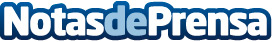 La Cámara Acorazada de Mystery EscapeMystery Escape, empresa líder en el sector de los juegos de escape en vivo en Barcelona, ha presentado su nuevo juego La Cámara Acorazada de Mystery EscapeDatos de contacto:Mystery Escape BarcelonaAv Diagonal 111-113. 08005. Barcelona. 930136419Nota de prensa publicada en: https://www.notasdeprensa.es/la-camara-acorazada-de-mystery-escape_1 Categorias: Franquicias Marketing Cataluña Entretenimiento Emprendedores http://www.notasdeprensa.es